Инструкция по записи на вакцинацию от COVID-19Для начала необходимо для подразделения и врача выполнить пункты инструкции https://s.eamk.pro/attachments/download/61506/Инструкция%20отображения%20расписания%20на%20ЕПГУ%20.pdfДалее необходимо проверить OIDна подразделенииДля этого в Структуре МО встаем на филиал в котором находится наш кабинет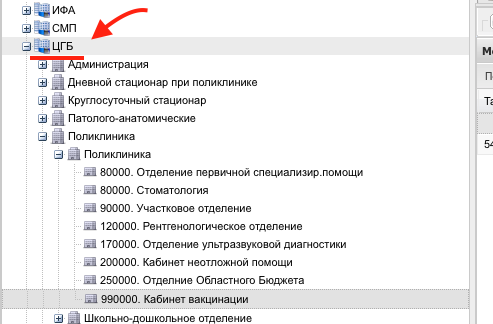 Справа выбираем вкладку Группа отделений, выбираем отделение где расположен кабинет, и нажимаем Изменить.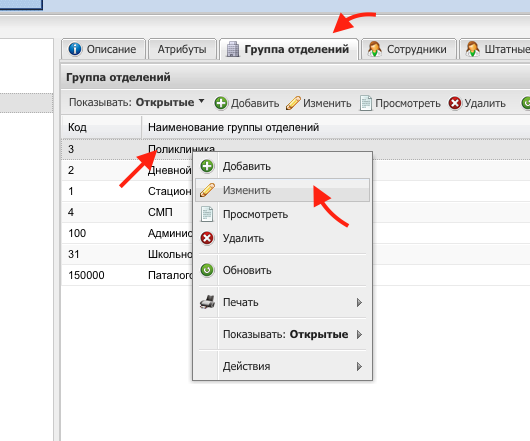 На вкладке ФРМО смотрим какой OIDуказан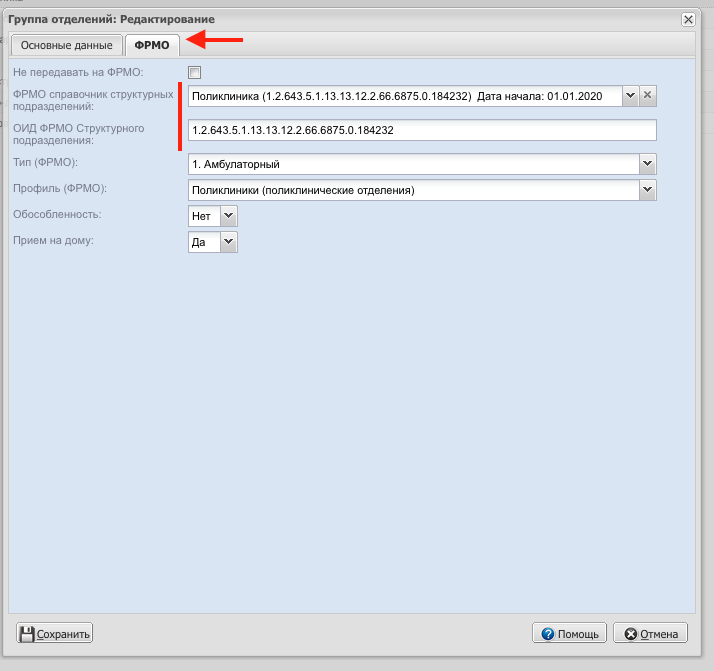 Сверяем его с письмом МЗ, которое можно найти здесь https://s.eamk.pro/attachments/66878/2_5242730225900456465.odtВ нем в приложении ищем свою МО и проверяем что там указан такой же OID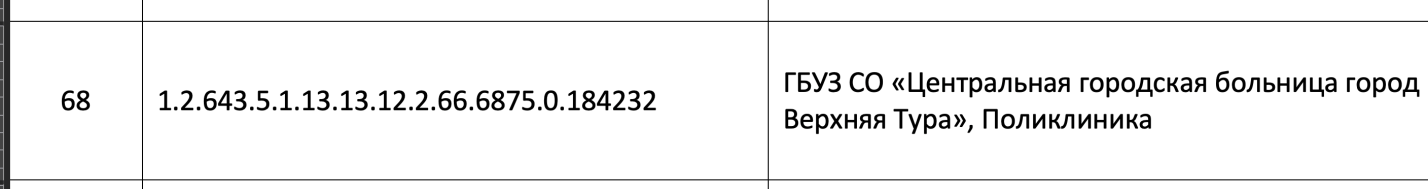 Если они не совпадают то отправляем тот который прописан в Промеде на почту SadykovaLF@mis66.ru- Настраиваем сам кабинет вакцинацииВыбираем отделение, где находится кабинет вакцинации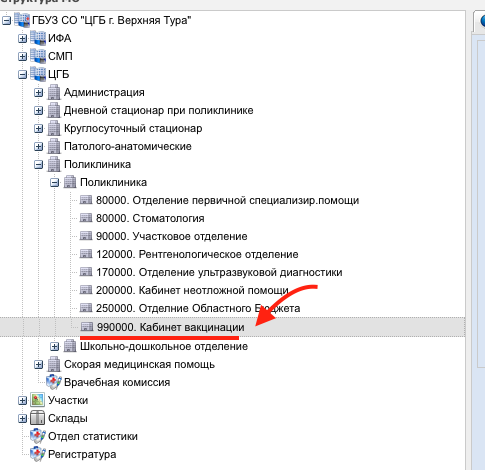 В правой части на вкладке Сотрудники, добавляем либо меняем сотрудника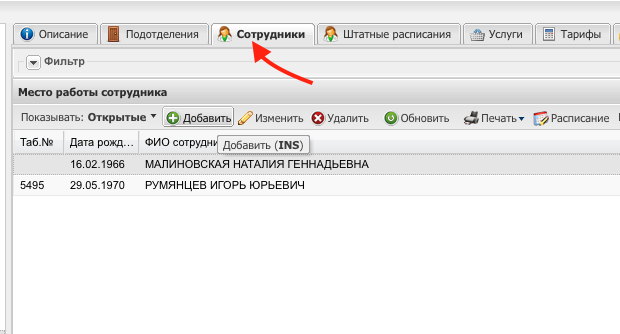 На вкладке Описание добавляем Примечание Кабинет вакцинации от COVID-19(окончание примечания может быть любым, но начало должно быть именно таким слово в слово) 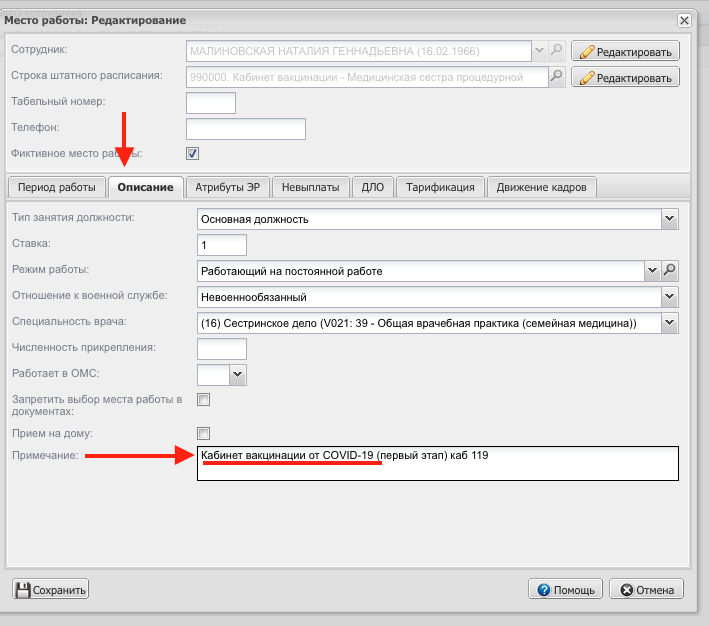 Сохраняем	Настройка завершена, можно проверятьПроверить запись можно на сайте Госуслуг, на примере пациента прикрепленного к вашей медицинской организации, причем именно в разделе записи на Вакцинации от COVID-19, через запись к врачу проверять бесполезно.Вот ссылка сразу на нужный раздел https://www.gosuslugi.ru/10069/1